MARSBREV FRA ALVELANDET 2023Sansene våre                                                                Du har to øyne som du kan se med,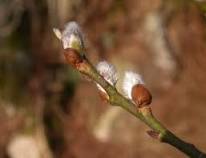 og munnen kan du blant annet le med. og du kan smake,og du kan høre,og selv bestemme hva du vil gjøre.Du kan lukte en appelsin,og du kan føle med hånden din.
Hei alle sammen! Velkommen til Dominik, som begynte på Alvelandet 1. mars.
Vi gleder oss til å bli kjent med deg.
Mars er starten på en ny og vakker årstid.  Varmen fra solen kjenner vi på og gleder oss til flere fine farger i naturen. Vi skal etter hvert oppleve hva som skjer med spirene, nytt liv i naturen .

Tilbakeblikk: I februar markerte vi samenes dag med lavobygging og bål på tur.
De minste fikk høre på joik og samemusikk.

Vi markerte  fastelavn og bollemandag.  Vi koste oss med boller, krem og jordbærsyltetøy. Etterpå slo vi «katta ut av sekken». Alle barna fikk slå hver sin tur, før det gikk hull på «Katta i sekken» og vi lekte med silkepapir.

Mars: Eventyrperioden forsetter, se periodeplan. Vi leter etter vårtegn
12.mars feirer vi bursdag
14.mars arrangeres barnehagedagen 2023. Temaet i år er «liten og stor» Dagen
markeres over hele landet for å synliggjøre hva barn erfarer og opplever i barnehagen.

I slutten av mars skal vi ha noen påskeforberedelser. Vi skal så karse og dramatisere «en liten kylling i egget lå» og reglen: «Høne Pøne».
27.mars skal vi ha eggkoking og 30.mars inviterer vi barn og foreldre til påskefrokost. Mer info kommer. Fredag 21.april skal vi ha felles eventyrfest for alle avdelingene.



PROSJEKTPLAN FOR JANUAR,FEBRUAR OG MARS. ALVELANDET 2023
Vårhilsen fra Alvelandet Oppe på fjellet der bor det tre trolle.
  Trollefar og trollemor og lille Olle Bolle.  Bø! Sier trollefar, Bø! sier trollemor
  Men den lille Olle Bolle sier bare «bø» (viske)  NØKKELORDRIM OG REGLERSANGERLITTERATURTre geiter og et troll
oppe på fjellet
trippe/trampe
liten/ mellom / stor
over/under broen
sulten/mett
redd/sintMusikk: Grieg
«Dovregubbens hall»
«Morgenstemning»
RytmeinstrumenterLille bukken Bruse
Oppe på fjellet
Alle killebukkene
Hokus og pokus
Når trollmor har lagt sine 11 små trollBukkene bruseFORMINGSAKTIVITETERSPRÅKLEKER/AKTIVITETERTUR/OPPLEVELSERVIKTIGE DATOERMale kulisser til eventyret, vegg, vindu
Lage bilde, tove ull
Fot avtrykk
Lek m/taktilsansene
FastelavnsrisDramatisere dyr/troll
Lek med eventyrkonkretene
Lyder, hva de spiser, hvor de bor
KimslekTur i nærmiljøet
Dramatisere eventyret inne og ute. Lag eventyr i rolle
 HinderløypeSamenesdag 6.02
Fastelavn/bolle-mandag 20.02
Eggkoking27.03
Påskefrokost30.03
Eventyrfest21.04
